REGISTRO IBÉRICO DE RECAÍDS LOCALES DESPUÉS DE UNA CIRURGÍA CONSERVADORA DEL CÁNCER DE MAMA - AECIMAPROTOCOLO DE ESTUDIOReLoCCRecaídas Locales después de una Cirugía Conservadora de mama El proyecto ReLoCC es un ensayo coorte prospectivo, multicéntrico, de fase 4 para registrar casos de recurrencia local después de una cirugía conservadora de mama en centros dedicados al tratamiento de la patología del cáncer de mama en España y en Portugal.Versión 1.006.08.2021REGISTRO IBÉRICO – AECIMAReLoCC - Recaídas Locales después de una Cirugía Conservadora de mama Índice											        PáginasResumen											4ReLoCC											5Objetivos											6Protocolo 											7centros e investigadores								7diseño del estudio									7población de estudio									8recopilación de datos									8estimados										8consentimiento									8evaluación del resultado estético							9Variables a recolectar									9Riesgos y beneficios									10Análisis estadístico										10Confidencialidad y protección de datos							10Autoría											10Bibliografía											11REGISTRO IBÉRICO – AECIMARecaídas Locales después de una Cirugía Conservadora de mama - ReLoCCLíderes del estudio:AbreviaturasAECIMA - Asociacón Española de Cirujanos de la MamaCC – cirurgía conservadora IP - Investigador PrincipalIPC - Investigador Principal CentralIPL - Investigador Principal LocalPBR - Partial Breast Irradiation - radioterapia adyuvante parcial de mamaReLoCC - Recaídas Locales después de una Cirugía Conservadora de mamaRT - radioterapiaRTIO – radioterapia intraoperatoriaWBR - Whole Breast Radiotherapy - RT adyuvante completa en la mama1. ResumenEl cáncer de mama es un grave problema de salud pública con un marcado impacto social, económico y cultural. El riesgo individual de que una mujer desarrolle cáncer de mama durante su vida se estima en 12% (aproximadamente 1 de cada 8 mujeres).I La combinación de una alta incidencia y un pronóstico favorable hace que el cáncer de mama sea una enfermedad de cáncer muy prevalente.II  Sin embargo, de la mayor incidencia de este cáncer en las últimas décadas, es evidente la estabilidad o incluso la disminución de la mortalidad, debido a la mejora del tratamiento multidisciplinar en unidades de mama especializadas y certificadas. La elevada heterogeneidad del cáncer de mama, debida a los subtipos de la enfermedad y a los diferentes comportamientos biológicos, hace que la decisión terapéutica sea un reto, ya que puede implicar el uso de diferentes tratamientos adyuvantes. Así, el cáncer de mama es pionero en la medicina personalizada, utilizando actualmente marcadores clínicos y patológicos (extensión de la enfermedad, perfil molecular y tratamientos adyuvantes previos) para una decisión terapéutica individualizada y la consiguiente mejora del pronóstico.III El tratamiento de pacientes con cáncer de mama es multidisciplinario. Combina modalidades terapéuticas locorregionales como la cirugía y la radioterapia con modalidades sistémicas como la quimioterapia, la terapia hormonal y la terapia biológica / inmunológica.El tratamiento quirúrgico del cáncer de mama ha evolucionado en los últimos años.IV En la década de 1970, se realizaron ensayos clínicos prospectivos que comparaban la mastectomía con la cirugía conservadora (CC) seguida de radioterapia (RT).V Estos ensayos mostraron una supervivencia a largo plazo y un intervalo libre de enfermedad equivalentes entre estas dos opciones quirúrgicas. La cirugía de mama conservadora se ha convertido así en el tratamiento estándar para pacientes con carcinoma de mama temprano. La tumorectomía es la resección de la lesión tumoral con márgenes libres de enfermedad.VI La mayoría de los pacientes en estadio I y II son candidatos para cirugía conservadora. La obtención de márgenes de resección tumoral libres de enfermedad reduce el riesgo de recurrencia local. La cirugía conservadora está indicada cuando la proporción de volumen mamario / tamaño tumoral permite la resección quirúrgica con una estética satisfactoria, siguiendo los principios básicos de la cirugía oncológica.El impacto de la RT adyuvante en el tratamiento conservador del cáncer de mama está bien establecido y universalmente aceptado después de que varios ensayos aleatorios prospectivos (que comparan la cirugía conservadora sola con la cirugía conservadora seguida de radioterapia) han mostrado una reducción significativa en la tasa de recaída local en el grupo irradiado. V, VIIAproximadamente del 10 al 20% de las pacientes con cáncer de mama en estadio I-III experimentarán recurrencia locorregional sola o en un contexto de recurrencia de la enfermedad en los próximos 10 años después de la terapia quirúrgica.VIII Por lo tanto, dado que la recidiva locorregional es un factor independiente en el pronóstico de la mortalidadIX, X, su detección temprana es de suma importancia.La mayoría de las recurrencias locales ocurren de forma aislada, y en pequeña medida dentro de un contexto de enfermedad metastásica o, después de un corto intervalo, seguido de metástasis a distancia, y la detección temprana es más útil. La recidiva local implica la confirmación histológica de un tumor en la mama tratada y, cuando aparece en los primeros 2 años, presenta un peor resultado global. Suele localizarse hasta 3-5cm del lecho tumoral y es más frecuente en el cuadrante "original" de la cirugía conservadora o de la cicatriz de la mastectomía (60-95%).XIEntre los factores de riesgo se encuentran la edad del paciente, su estilo de vida, las características biológicas del tumor y el tratamiento previo.La actitud terapéutica local hacia la recurrencia local sigue siendo controvertida, desde una nueva tumorectomía (una nueva cirugía conservadora en casos seleccionadosXII) con o sin re-irradiación mamaria, hasta la totalización de la mastectomía, con o sin reconstrucción inmediata. XIII La práctica varía según la institución, la edad del paciente, el tratamiento previo con radioterapia, la tolerancia de los tejidos a la irradiación y otras circunstancias.La información científica publicada es actualmente limitada, por lo que este estudio está justificado. Así, este registro prospectivo permitirá evaluar y caracterizar a la población de pacientes diagnosticadas de recidiva local tras cirugía conservadora, evaluando los factores de riesgo de recidiva local, el tratamiento local aplicado, la morbilidad de los tratamientos y la supervivencia. La comparación de los resultados obtenidos permitirá optimizar el tratamiento, haciéndolo cada vez más personalizado.2. ReLoCCEl proyecto ReLoCC es un ensayo clínico prospectivo, multicéntrico, de fase 4 para registrar casos de recurrencia local después de una cirugía conservadora de mama en centros dedicados al tratamiento de la patología del cáncer de mama en España y en Portugal.3. Objetivos do estudioObjetivo principal – caracterización del tratamiento local después de la recaída local del carcinoma de mama tratado con cirugía conservadora y radioterapia:Tipo de cirugía aplicada al tratamiento de la recurrenciaCirugía conservadora simple / oncoplástica tipo 1Cirugía conservadora compleja / oncoplástica tipo 2Mastectomía totalizada sin reconstrucción inmediataTotalización de mastectomía con reconstrucción inmediataReconstrucción autólogaReconstrucción heterólogaTipo de radioterapia para la recaídaRT total de mamaRT partial de mama parcialABPIBraquiterapiaRT IONingunoObjetivos secundarios:Determinación de los factores de riesgo de recaída local.Determinación del tiempo hasta la recurrencia local.Comparación de características invasivas primarias versus recurrentesComparación de características biológicas primarias versus recurrentesIdentificación de marcadores de riesgo de recaída.Predicción de factores de predicción, predicción y respuestaDeterminación de la morbilidad quirúrgica del tratamiento de recaídas.Determinación de la morbilidad asociada a RT para el tratamiento de recaídasEvaluación del resultado estético antes y después del tratamiento de recaídas.Evaluación de satisfacción del pacienteSupervivencia globalSupervivencia libre de enfermedadSupervivencia local sin recaídasDeterminación de las tasas de tratamiento sistémico primario (dirigido a la recaída localDeterminación de la frecuencia del tratamiento sistémico exclusivoEl proyecto ReLoCC se basa en los supuestos que:a. Se creará una plataforma informática basada en el sitio web www.aecima.com, que incluirá una base de datos que deberá completar cada Centro participante;b. AECIMA designará un investigador principal (IP) que coordinará todo el ensayo clínico;c. Cada centro participante registra sus propios pacientes;d. Cada centro participante designará un investigador principal local (IPL), que será el interlocutor con AECIMA y el IP;e. No se permite compartir datos con terceros;f. Cada informe de caso se registrará de forma anónima y encriptada;g. La base de datos será administrada y trabajada por un administrador de datos clínicos (Data Manager);h. Los resultados del ensayo se presentarán en congresos y reuniones científicas, y se publicarán en revistas científicas, de conformidad con los principios de la coautoría, incluida la coautoría de al menos el PI designado por cada centro participante, siempre que el centro incluya por lo menos 5% de la muestra total.i. Los Centros participantes serán dueños de sus datos.j. Cada Centro participante y su IP son responsables de la recopilación y el registro correctos de los datos, y solo tendrán acceso a los datos de su Centro (excepto el IP y el DM que tendrán acceso a datos globales).4.PROTOCOLO4.1 Centros e InvestigadoresLos investigadores que participarán en este proyecto serán: cirujanos, ginecólogos o radioncólogos cuya práctica se desarrolla en centros especializados para el tratamiento del cáncer de mama.Cada investigador tendrá que presentar el proyecto al Comité de Ética local para su aprobación antes de enviar cualquier registro.Cada investigador debe obtener el consentimiento por escrito de los pacientes.Se realizará una evaluación anual, con registro en la base de datos.Los resultados provisionales obtenidos pueden presentarse en reuniones científicas.Todas las presentaciones públicas de resultados se referirán a los Centros Participantes y al IPL (como coautores), así como la proporción relativa de participación de cada Centro.4.2 Diseño del estudioEl proyecto ReLoCC es un estudio de cohorte prospectivo, observacional, multicéntrico, no aleatorio (Fase IV). Los datos serán ingresados en una base de datos por los investigadores de cada centro de forma prospectiva. La estrategia terapéutica descrita por cada Centro no se verá alterada ni afectada.Los pacientes reclutados serán seguidos durante 5 años.4.3 Población estudiadaCriterios de inclusiónGénero femeninoEdad> 18 añosPacientes sometidos a cirugía conservadora de mama para tratamiento de un carcinoma da mama invasor o no-invasor (in situ):a) y radioterapia adyuvante en la mama: total (WBR) o parcial (PBI)b) sin radioterapia adyuvante en la mama4. Diagnóstico histológico reciente de carcinoma de mama homolateral, invasivo o no invasivo (in situ)Criterios de exclusiónGénero masculino2. Edad <18 años3. Estadio 4 en el diagnóstico 4. Pacientes operados fuera de los Centros participantes y para los que no es posible obtener información sobre el tratamiento primario5. Antecedentes personales de otros tumores malignos invasivos primarios (excepto carcinomas de piel no melanoma)6. Pacientes ya tratados por otra recurrencia local de carcinoma de mama7. Falta de seguimiento clínico y registros en el proceso clínico.4.4 Tiempo de estudioFase de inclusión: 2 años (a partir de 01-10-2021).Fase de seguimiento: mínimo de 5 años para cada paciente.4.5 Estimaciones de participación:Centros participantes: ± 150 centrosNúmero de casos: ± 2.500 casos / año   ± 5.000 casos4.6 Consentimientos El protocolo de estudio deberá ser presentado y aprobado por el Comité de Ética de cada Centro participante.El protocolo deberá proporcionarse a todos los investigadores del Centro participantes.Completar el formulario obligatorio por cada Centro participante (Investigador / Paciente): consentimiento para estudiar participación, con información adjunta.4.7 Evaluación del resultado estéticoSe debe tomar una foto del paciente participante en el estudio (foto del tronco, sin visualización del rostro del paciente que incluye el forúnculo esternal y el ombligo). Timing:1- antes de cualquier tratamiento de recurrencia;2- antes del inicio de la RT (2-4 semanas después de la cirugía);3- a los 6 meses después de finalizar los tratamientos de RT;4- al 2º año de FUP (excluir pacientes que se someterán a una reintervención por recidiva después del tratamiento de recidiva local).Si no se ha realizado RT adyuvante para el tratamiento del tumor recidivante, solo se tomarán 3 fotografías: antes de iniciar el tratamiento, 2 a 4 semanas después de la operación y en el 2º año de FUP.Cada paciente debe ser evaluado en el primer año de 6/6 meses y al menos una vez al año posteriormente.El IP no necesita tener acceso a las fotos de los pacientes de cada Centro participante, sino únicamente a la valoración final del resultado estético realizada por el IPL y / o su Equipo.5. Variables a reuniredad datos demográficos (género, antecedentes personales y familiares, pruebas de detección)características básicas del tumor primario (presentación inicial, topografía, tamaño y configuración de la lesión tumoral)estadificación local preoperatoria (medios complementarios de diagnóstico)Clasificación TNM antes y después del tratamientoGanglio centinela / estadificación ganglionar técnica quirúrgicaestudio de imagen intraoperatóriovolumen de resección / peso de la muestra quirúrgicaterapias complementarias (duración, ciclos, dosis y efectos adversos)tipo y grado histológicoinvasión linfovascular y perineuralmárgenes de resección quirúrgicanecesidad de reintervenciónexámenes de seguimiento y estudios moleculares realizadosresultados cosméticos y calidad de vidafecha de diagnósticofecha de inicio del tratamientofecha de operación inicialrecurrencia localfecha de la última visita (cirugía, radiooncología u oncología médica)estado actual (vivo sin cáncer, vivo con cáncer, muerto por la enfermedad, muerto por otra razón).Nota 1: en caso de bilateralidad, ya sea en la presentación del primario (sincrónico o metrónico) o en la presentación de recidiva, se deben registrar dos casos en la base de datos, uno para cada lado de la enfermedad; la base de datos incluirá variables de bilateralidad para poder identificar estos casos.Nota 2: para obtener más detalles sobre las variables, consulte el documento: Anexo variables.6. Riesgos y beneficiosLa participación de los pacientes en este estudio no implica ningún riesgo para ellos.La información individual del paciente estará restringida a los investigadores en cada Centro.La identificación de cada paciente no se revelará en ninguna etapa del estudio.Los pacientes tratados en el futuro pueden beneficiarse de los resultados obtenidos.7. Análisis estadísticoEl análisis estadístico se realizará utilizando el programa SPSS.8. Confidencialidad y protección de datosTodos los datos de cada paciente participante se registrarán de forma anónima.Cada centro hospitalario / unidad de mama participante se designará mediante un código alfanumérico (ejemplo: AA-Hospital X, AB-Hospital Y, AC-Hospital Z, etc…). Solo el Investigador Principal y el Administrador de Datos Clínicos conocerán la asociación entre este código y la identificación real del Hospital.Cada paciente participante será designado mediante un código alfanumérico, que lo relaciona con su Hospital (ejemplo: AA-001, AA-002, AB-001, AB-002, etc…). Solo el Investigador Principal local y el Administrador de Datos Local conocerán la relación entre este código alfanumérico y la verdadera identificación de cada paciente.9. Autoría Cuando haya una presentación pública de resultados del Registro Ibérico ReLoCC, en forma de póster, presentación oral u otra, se mencionarán todas las Unidades de Mama / Centros Hospitalarios participantes, así como todos los Investigadores Principales Locales, en orden alfabético.Cuando se publiquen artículos en revistas científicas para la difusión de resultados del Registro Ibérico ReLoCC, se considerará como autores al IP y al Administrador de Datos Clínicos Central, así como a todos aquellos que participen directamente en la redacción y análisis crítico y discusión del texto, seguido de la referencia en nombre del equipo ReLoCC. En el texto del artículo se incluirá un capítulo “Centros e investigadores participantes”; en este capítulo se mencionarán todas las Unidades de Mama / Centros Hospitalarios participantes, así como todos los Investigadores designados por ellas (hasta un máximo de 3 por Unidad / Centro), en orden alfabético.Cada Centro podrá utilizar sus datos siempre que la presentación de estos se realice después de las presentaciones globales realizadas por el IP y, con el conocimiento de las mismas.Referências bibliográficas:I Soerjomataram I, et al, (2008) Na overview of prognostic factors for long-term survivors of breast cancer. Breast Cancer Res Treat; 107 (3): 309-330.II http://globocan.iarc.fr/factsheets/cancers/breast.asp. Breast Cancer Incidence and Mortality WorldwideIII Parikh, R, et al, Prognostic Value of Triple-Negative Phenotype at the Time of Locally Recurrent, Conservatively Treated Breast Cancer. Clinical Investigation, vol. 72, issue 4, 1056-1063, 2008.IV Halsted WS. The results of radical operations for the cure of carcinoma of the breast. Ann Surg. 1907; 46:1-19.V Fisher B, et al: Twenty-year follow-up of a randomized trial comparing total mastectomy, lumpectomy, and lumpectomy plus irradiation for the treatment of invasive breast cancer. N Engl J Med 2002, 347:1233-1241.VI Fisher B, et al. Lumpectomy compared with lumpectomy and radiation therapy for the treatment of intraductal breast cancer. N Engl J Med. 1993; 328(22): 1581-6.VII Ford HT, et al. Long-term follow-up of a randomized trial designed to determine the need for irradiation following conservative surgery for the treatment of invasive breast cancer. Ann Oncol 2006; 17: 401–408.VIII Van Dongen J, et al. Long-term results of a randomized trial comparing breast-conserving therapy with mastectomy: European Organization for Research and Treatment of Cancer 10801 trial. J Natl Cancer Inst (2000) 92:1143–50. IX Le MG, et al. Prognostic factors for death after an isolated local recurrence in patients with early-stage breast carcinoma. Cancer. 2002; 94:2813-2820. X Sae Chung, et al. Prognostic factors predicting recurrence in invasive breast cancer: An analysis of radiological and clinicopathological factors. Asian Journal of Surgery (2019), 42XI Danish Breast Cancer Cooperative Group. Study of failure pattern among high-risk breast cancer patients with or without post-mastectomy radiotherapy in addition to adjuvant systemic therapy: long term results from the Danish Breast Cancer Cooperative Group DBCG. J Clin Oncol. 2006XII John M. Kurtz et al. Local recurrence after breast‐conserving surgery and radiotherapy. Frequency, time course, and prognosis. Cancer, volume 63, issue 10. 15 May 1989XIII Yazid Belkacemi at al. Local and Regional Breast Cancer Recurrences: Salvage Therapy Options in the new era of Molecular Subtypes. Front. Oncol. 8:112. Centro Coordinador de EstudioCentro de Mama do Centro Hospitalar e Universitário de São JoãoDirector – Prof. Doutor José Luis FougoAlameda Prof. Hernâni Monteiro, Porto, PortugalEmail: centrodemama@chsj.min-saude.ptInvestigador PrincipalDiana Gonçalves, MDCentro de Mama do Centro Hospitalar e Universitário de São JoãoAlameda Prof. Hernâni Monteiro, Porto, PortugalEmail: diana.goncalves@chsj.min-saude.ptTlm: +351 913017481Administrador de Datos ClínicosBárbara PeleteiroCentro de Mama do Centro Hospitalar e Universitário de São JoãoAlameda Prof. Hernâni Monteiro, Porto, PortugalEmail: Barbara.peleteiro@chsj.min-saude.pt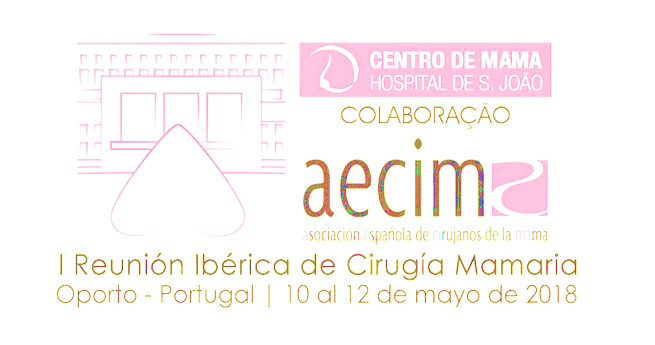 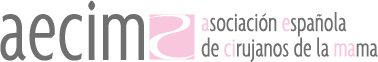 